Руководство пользователя. Интеграция с РЭМД. СЭМД "Эпикриз в стационаре выписной"Версия от 24.01.2024 г.На 31 листахТермины и сокращенияТермины и сокращенияВведениеНастоящий документ представляет собой руководство пользователя компонента "Интеграция с РЭМД. СЭМД "Эпикриз в стационаре выписной"" (далее – Компонент).Документ "Эпикриз в стационаре выписной" является одним из основных медицинских документов и предназначен для финального документирования случая оказания медицинской помощи пациенту в медицинской организации стационарного типа. Эпикриз в стационаре выписной включает в себя наиболее значимую и существенную клиническую информацию из истории болезни пациента, накопленную во время пребывания в стационаре.СЭМД "Эпикриз в стационаре выписной" предназначен для обмена данными о случае оказания пациенту медицинской помощи в стационаре между медицинскими организациями и реестром электронных медицинских документом (РЭМД).Формирование СЭМД. Интеграция с РЭМД. СЭМД "Эпикриз в стационаре выписной"Для успешного формирования СЭМД "Эпикриз в стационаре выписной" необходимо, чтобы по пациенту были проведены следующие операции:произведена госпитализация в отделение стационара с заведением Истории болезни;оказана услуга первичного осмотра либо в приёмном покое, либо в отделении стационара;внесены в ИБ пациента данные о его лечении (осмотры/консультации врачей-специалистов, исследования, анализы, операции), при необходимости;оказана услуга выписного эпикриза.Оказание услуги первичного осмотраДля корректного формирования СЭМД "Эпикриз в стационаре выписной" пациенту при поступлении в стационар должна быть оказана услуга первичного осмотра с заполнением необходимых для СЭМД полей.Чтобы оказать услугу первичного смотра, выполните следующие действия:воспользуйтесь одним из следующих способов, в зависимости от того, где проводится первичный осмотр пациента:если первичный осмотр проводится врачом приемного покоя, то выберите пункт главного меню "Регистратура" → "Приемный покой" → "Журнал госпитализации". В открывшемся окне выберите пациента, воспользуйтесь пунктом контекстного меню "Направления пациента", далее нажмите на кнопку "Внести результат" и выберите услугу первичного осмотра в приёмном покое;если первичный осмотр проводится врачом в отделении стационара, то выберите пункт главного меню "Рабочие места" → "Пациенты в стационаре" → "Лечащий врач". В открывшемся окне выберите пациента, нажмите на кнопку "Провести осмотр" и выберите услугу первичного осмотра в стационаре;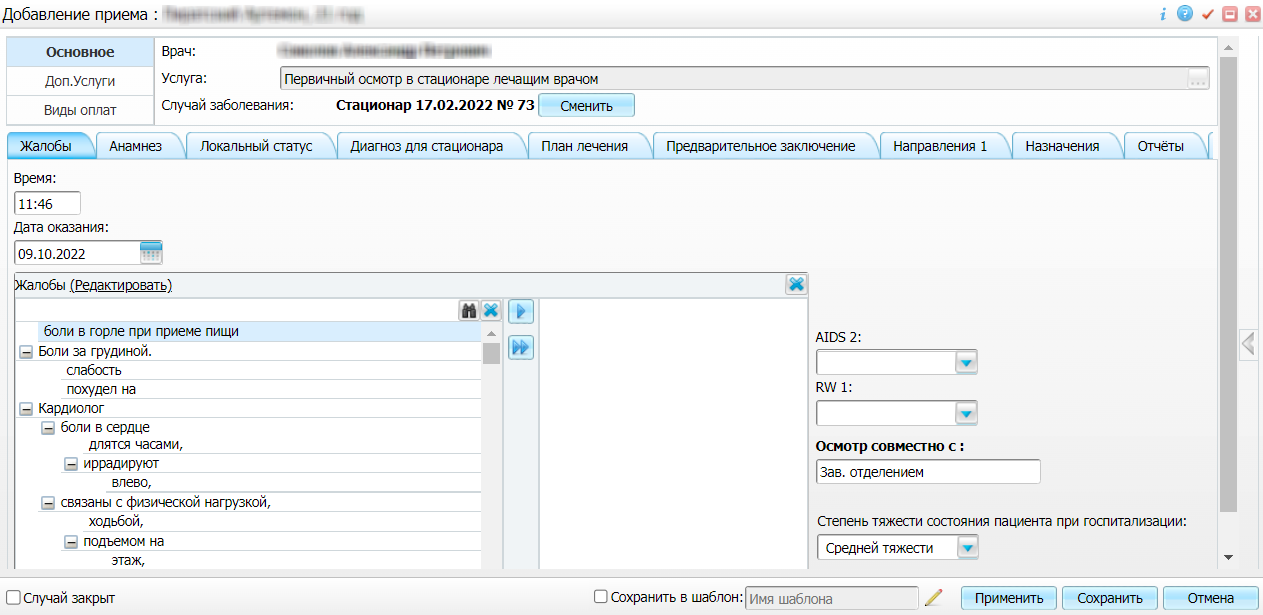 Рисунок 1 Окно оказания услуги первичного осмотразаполните все обязательные (выделенные цветом) поля в окне оказания услуги первичного осмотра. Для последующего формирования СЭМД заполните в обязательном порядке следующее поле:"Степень тяжести состояния пациента при поступлении" – укажите состояние пациента при поступлении в стационар;нажмите на кнопку "Сохранить" для сохранения внесенных данных.Оказание услуги выписного эпикризаДля корректного формирования СЭМД "Эпикриз в стационаре выписной" пациенту перед выпиской из стационара должна быть оказана услуга выписного эпикриза с заполнением необходимых для СЭМД полей.Чтобы оказать услугу выписного эпикриза, выполните следующие действия:выберите пункт главного меню "Рабочие места" → "Пациенты в стационаре" → "Лечащий врач". Откроется основное окно для работы с пациентами для лечащего врача стационара;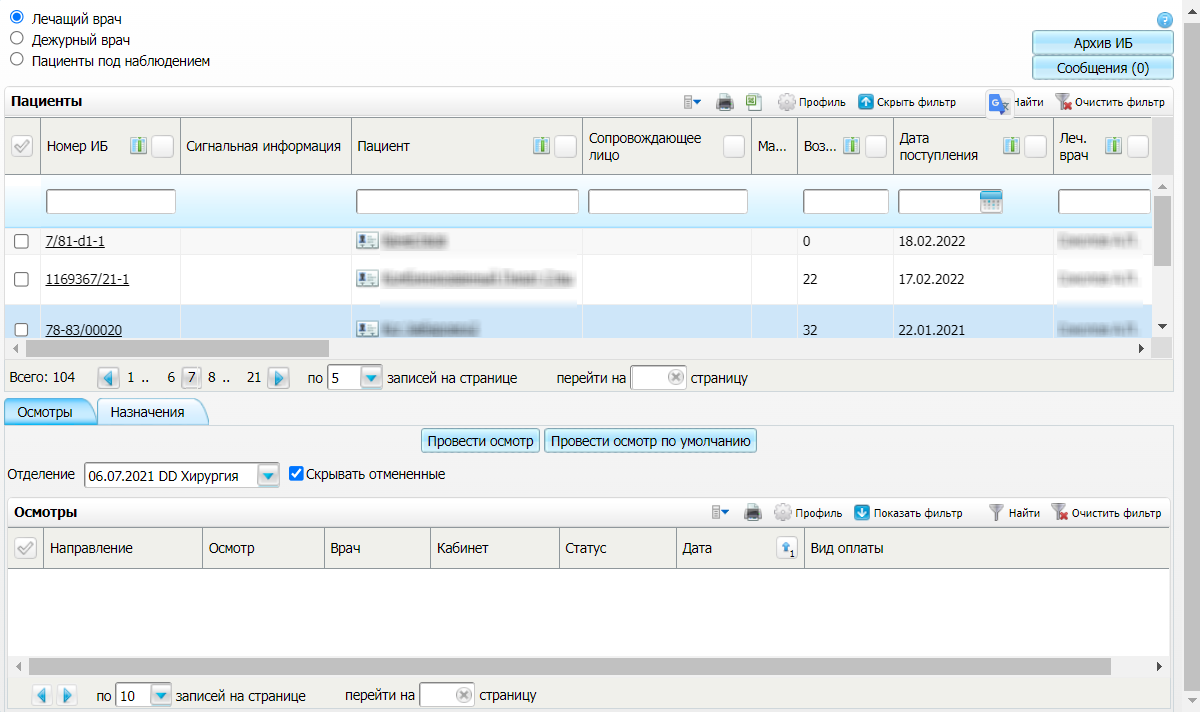 Рисунок 2 Список пациентов лечащего врача стационараперейдите к блоку "Пациенты" и выберите пациента для оказания услуги выписного эпикриза;перейдите на вкладку "Осмотры" и нажмите на кнопку "Провести осмотр". Откроется окно выбора оказываемой услуги;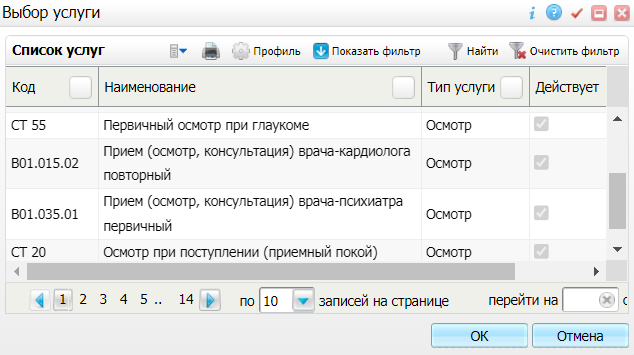 Рисунок 3 Окно выбора услугивыберите в открывшемся окне услугу выписного эпикриза и нажмите на кнопку "ОК". Откроется окно оказания выбранной услуги;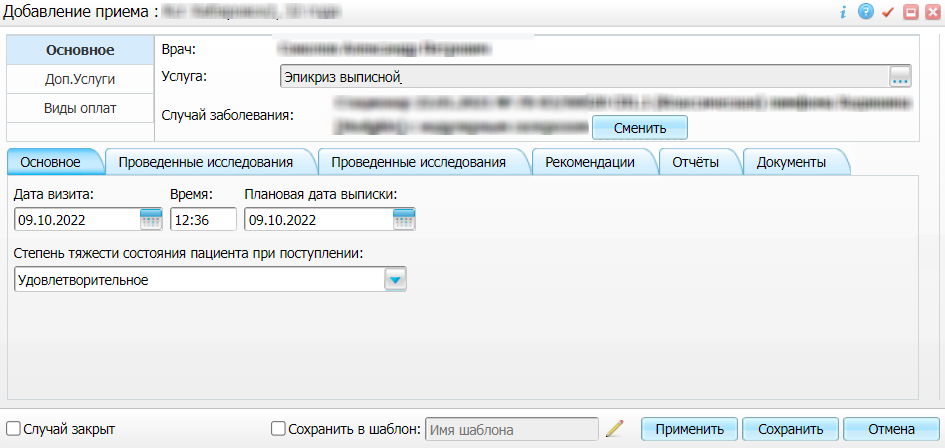 Рисунок 4 Окно оказания услуги выписного эпикризазаполните все обязательные (выделенные цветом) поля в окне оказания услуги выписного эпикриза. Для последующего формирования СЭМД заполните следующее поле:поля, обязательные для формирования СЭМД:"Степень тяжести состояния пациента при выписке" – укажите состояние пациента при выписке из стационара;"Режим и диета" – введите описание рекомендованных режима и диеты на послегоспитальном этапе;"Рекомендованное лечение" – введите описание рекомендованного лечения на послегоспитальном этапе;"Трудовые рекомендации"– введите описание трудовых рекомендаций на послегоспитальном этапе;поля, значения которых могут быть включены в СЭМД, в случае их наличия:"Прочие рекомендации" – введите описание прочих рекомендаций на послегоспитальном этапе;нажмите на кнопку "Сохранить" для сохранения внесенных данных.Формирование СЭМД при выписке из отделенияСЭМД "Эпикриз в стационаре выписной" формируется по последнему отделению госпитализации, в котором пребывал пациент. Для формирования СЭМД необходимо выполнить выписку из отделения с заполнением необходимых для СЭМД полей.Чтобы выписать пациента из отделения и сформировать СЭМД "Эпикриз в стационаре выписной", выполните следующие действия:воспользуйтесь одним из пунктом главного меню:"Рабочие места" → "Пациенты в стационаре" → "Лечащий врач" – если выписку осуществляет лечащий врач пациента;"Рабочие места" → "Пациенты в стационаре" → "Заведующий отделением" – если выписку осуществляет заведующий отделением;выберите в списке пациента для выписки и воспользуйтесь пунктом контекстного меню "Выписать из отделения". Откроется окно выписки пациентки из отделения;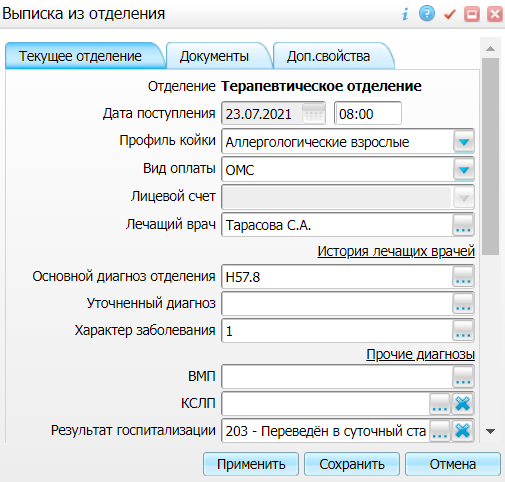 Рисунок 5 Окно выписки из отделениязаполните все обязательные (выделенные цветом) поля в окне выписки пациента. Для последующего формирования СЭМД заполните в обязательном порядке следующее поле:"Результат госпитализации" – выберите результат госпитализации пациента;нажмите на кнопку "Применить" для сохранения внесенных данных;перейдите на вкладку "Документы", предназначенную для работы с электронными медицинскими документами;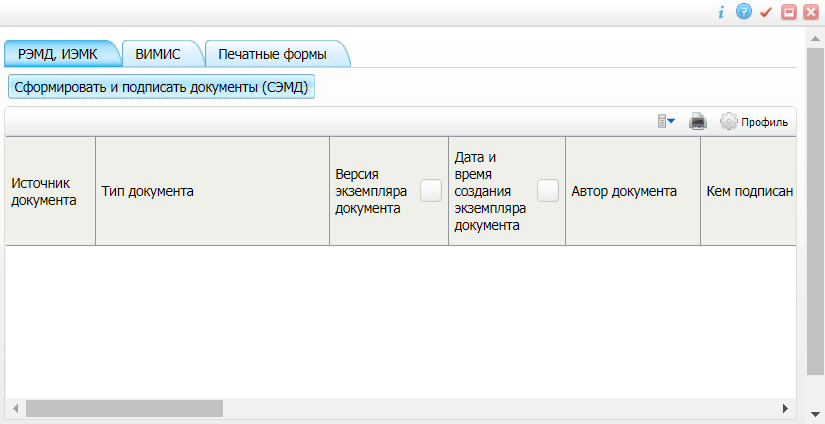 Рисунок 6 Окно для работы с электронными медицинскими документаминажмите на кнопку "Сформировать и подписать документы (СЭМД)". При нажатии на кнопку выполняется ряд проверок:проверяется, заполнены ли все необходимые для формирования СЭМД поля. Если какое-либо из требуемых для СЭМД полей не заполнено, то выдается соответствующее системное сообщение;проверяется, разрешено ли создание новой версии СЭМД, если уже существует сформированная ранее версия СЭМД. В зависимости от применяемых в Системе настроек возможны следующие варианты:если создание новой версии СЭМД запрещено, то выдается системное сообщение вида: "Формирование новой версии запрещено";если настроено предупреждение перед созданием новой версии СЭМД, то выдается системное предупреждение с возможностью выбора пользователем: создавать далее новую версию или нет;если создание новой версии СЭМД запрещено в случае, если предыдущая версия подписана не всеми участниками подписания, то выдается системное сообщение вида: "Предыдущая версия документа подписана не всеми участниками, формирование новой версии запрещено";если создание новой версии СЭМД разрешено, то открывается окно подписания формируемого электронного медицинского документа;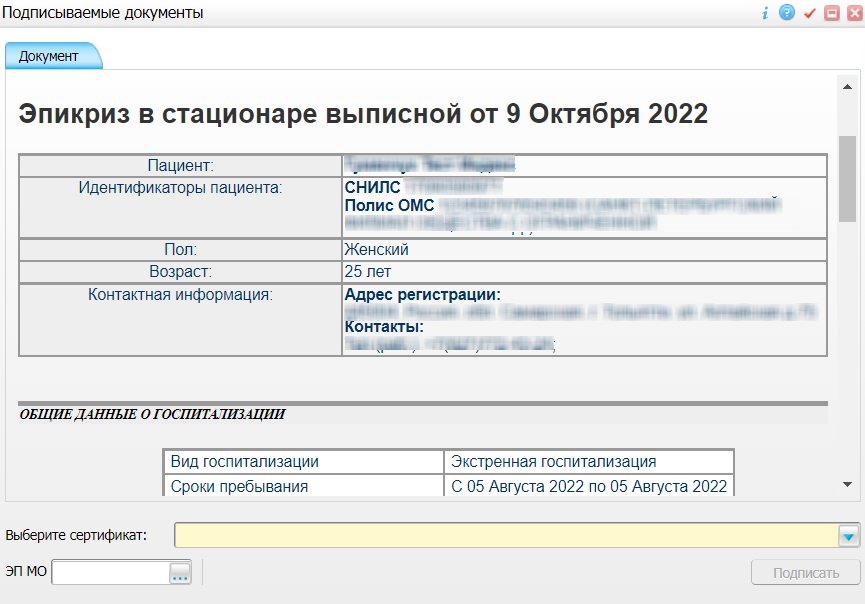 Рисунок 7 Окно подписания электронного медицинского документаукажите сертификат ЭП автора документа в поле "Выберите сертификат";укажите других участников подписания документа:ЭП МО – указывается сотрудник МО, ответственный за подписание документов ЭП МО. Поле для указания участника подписания "ЭП МО" не отображается, если в Системе настроено автоматическое подписание документов ЭП МО;нажмите на кнопку "Подписать". Произойдет формирование СЭМД "Эпикриз в стационаре выписной", сформированный документ отобразится в окне "Документы".Формирование СЭМД в Архиве историй болезниЧтобы сформировать СЭМД, выполните следующие действия:выберите пункт главного меню "Рабочие места" → "Архив историй болезни". Отобразится форма для работы с Историями болезней и окно фильтрации списка Историй болезни;установите требуемые параметры фильтрации списка ИБ и нажмите на кнопку "Установить". Сформируется список Историй болезни, удовлетворяющий заданным параметрам фильтрации;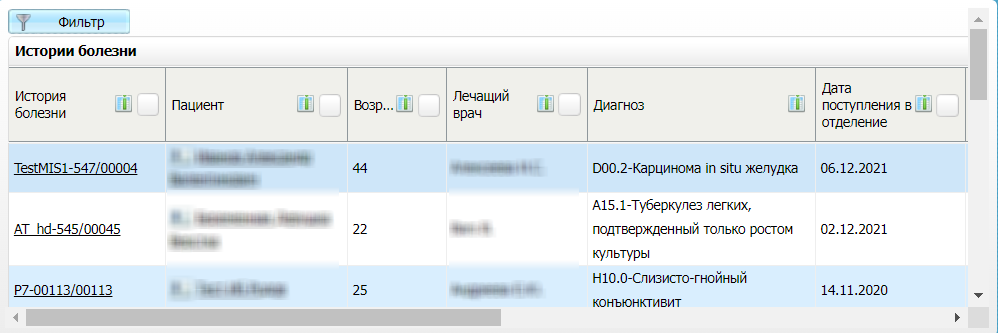 Рисунок 8 Архив историй болезнивыберите в списке "Истории болезней" выписанного пациента и воспользуйтесь пунктом контекстного меню "Медицинские документы". Откроется окно "Документы", в котором отображаются все сформированные электронные медицинские документы по Истории болезни выбранного пациента;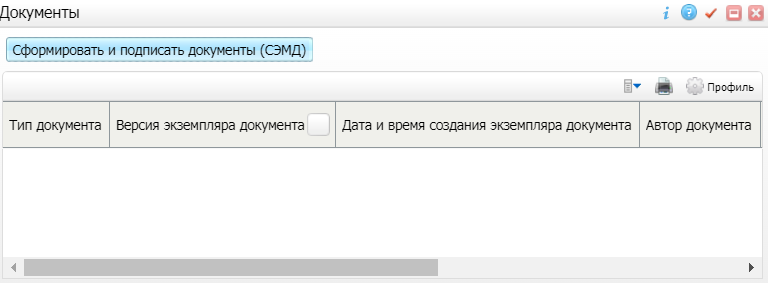 Рисунок 9 Список электронных медицинских документовнажмите на кнопку "Сформировать и подписать документы (СЭМД)". При нажатии на кнопку выполняется ряд проверок:проверяется, заполнены ли все необходимые для формирования СЭМД поля. Если какое-либо из требуемых для СЭМД полей не заполнено, то выдается соответствующее системное сообщение;проверяется, разрешено ли создание новой версии СЭМД, если уже существует сформированная ранее версия СЭМД. В зависимости от применяемых в Системе настроек возможны следующие варианты:если создание новой версии СЭМД запрещено, то выдается системное сообщение вида: "Формирование новой версии запрещено";если настроено предупреждение перед созданием новой версии СЭМД, то выдается системное предупреждение с возможностью выбора пользователем: создавать далее новую версию или нет;если создание новой версии СЭМД запрещено в случае, если предыдущая версия подписана не всеми участниками подписания, то выдается системное сообщение вида: "Предыдущая версия документа подписана не всеми участниками, формирование новой версии запрещено";если создание новой версии СЭМД разрешено, то открывается окно подписания формируемого электронного медицинского документа;Рисунок 10 Окно подписания электронного медицинского документаукажите сертификат ЭП автора документа в поле "Выберите сертификат";укажите других участников подписания документа:ЭП МО – указывается сотрудник МО, ответственный за подписание документов ЭП МО. Поле для указания участника подписания "ЭП МО" не отображается, если в Системе настроено автоматическое подписание документов ЭП МО;нажмите на кнопку "Подписать". Произойдет формирование СЭМД "Эпикриз в стационаре выписной", сформированный документ отобразится в окне "Документы".Подписание СЭМД другими участниками. Интеграция с РЭМД. СЭМД "Эпикриз в стационаре выписной"Если помимо автора СЭМД "Эпикриз в стационаре выписной" должен быть подписан и другими сотрудниками МО, предусмотренными настройками документа, то в таком случае эти сотрудники должны войти в Систему и выполнить подписание или отказ в подписании документа. До тех пор, пока электронный медицинский документ не будет подписан всеми необходимыми ЭП, его невозможно отправить в РЭМД.Подписание или отказ в подписании одного документаЧтобы подписать или отказать в подписании электронного медицинского документа, выполните следующие действия:выберите пункт главного меню "Отчеты" → "РЭМД" → "Отчеты на подпись". Откроется форма "Документы для подписи";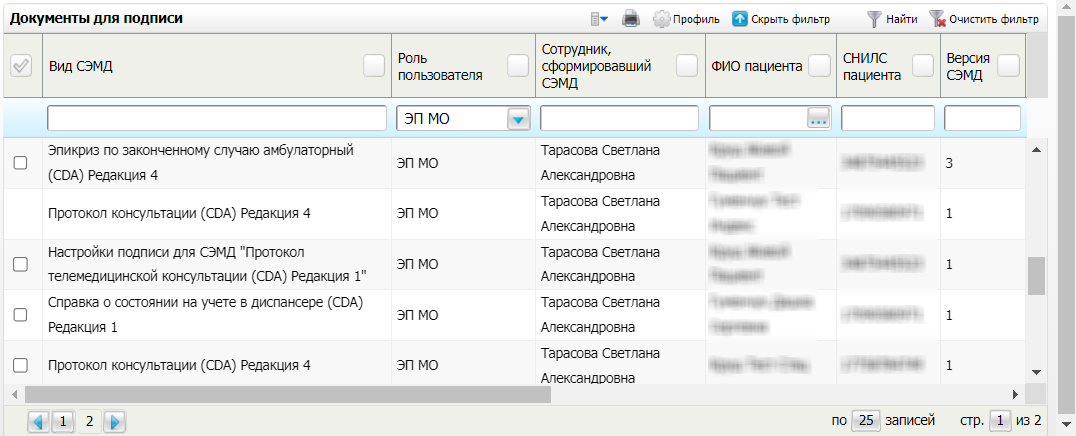 Рисунок 11 Форма для работы с электронными медицинскими документами для участников подписаниявыберите на панели фильтрации наличие подписи СЭМД "Не подписан пользователем". При этом отобразятся все неподписанные документы, которые должен подписать текущий пользователь;выберите в списке требуемый документ и воспользуйтесь пунктом контекстного меню "Подписать". Откроется окно "Информация о документе" для подписи выбранного документа;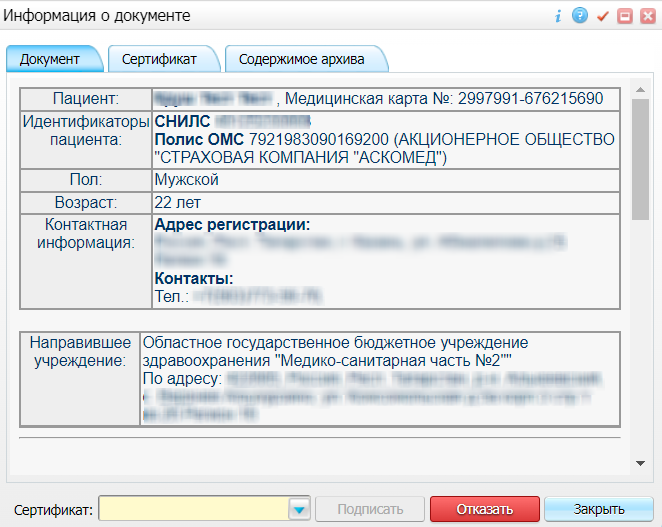 Рисунок 12 Окно подписания электронного медицинского документавыполните одно из следующих действий:для отказа в подписании выбранного документа нажмите на кнопку "Отказать". В списке документов для подписания в столбце "Наличие подписи СЭМД" у такого документа отобразится значение "В подписи отказано";для подписания выбранного документа укажите в поле "Сертификат" сертификат ЭП сотрудника и нажмите на кнопку "Подписать". В списке документов для подписания в столбце "Наличие подписи СЭМД" у такого документа отобразится значение "Подписан пользователем".Отказ в подписании одного документа с указанием причины отказаЧтобы отказать в подписании электронного медицинского документа с указанием причины отказа, выполните следующие действия:выберите пункт главного меню "Отчеты" → "РЭМД" → "Отчеты на подпись". Откроется форма "Документы для подписи";Рисунок 13 Форма для работы с электронными медицинскими документами для участников подписаниявыберите на панели фильтрации наличие подписи СЭМД "Не подписан пользователем". При этом отобразятся все неподписанные документы, которые должен подписать текущий пользователь;выберите в списке требуемый документ и воспользуйтесь пунктом контекстного меню "Отказать в подписании". Откроется окно для отказа в подписании документа;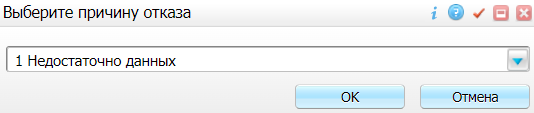 Рисунок 14 Окно отказа в подписании документавыберите в выпадающем списке причину отказа в подписании документа;нажмите на кнопку "ОК". В списке документов для подписания в столбце "Наличие подписи СЭМД" у документа отобразится значение "В подписи отказано", а также указанная пользователем причина отказа.Массовое подписание или отказ в подписании документовЧтобы выполнить массовое подписание или отказ в подписании электронных медицинских документов, выполните следующие действия:выберите пункт главного меню "Отчеты" → "РЭМД" → "Отчеты на подпись". Откроется окно "Документы на подпись";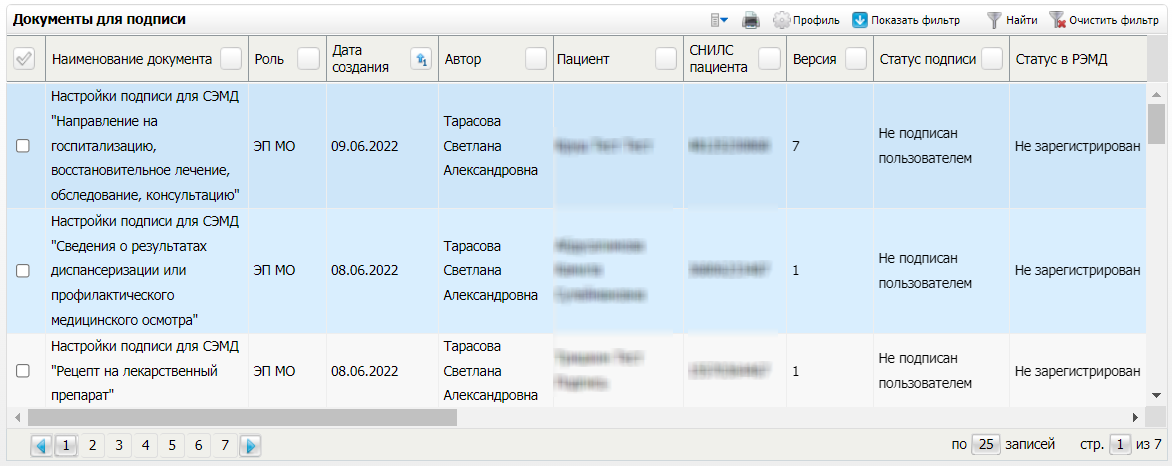 Рисунок 15 Форма для работы с электронными медицинскими документами для участников подписаниявыберите на панели фильтрации наличие подписи СЭМД "Не подписан пользователем". При этом отобразятся все неподписанные документы, которые должен подписать текущий пользователь;выберите в списке требуемые документы, установив соответствующие им флажки в первом столбце списка. Одновременно могут быть выбраны документы, требующие подписания одной ролью;воспользуйтесь пунктом контекстного меню "Подписать отмеченные". Откроется окно "Подпись документов" для подписи выбранных документов;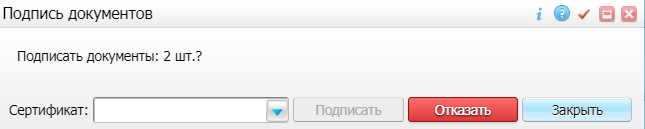 Рисунок 16 Окно подписания электронных медицинских документоввыполните одно из следующих действий:для отказа в подписании выбранных документов нажмите на кнопку "Отказать". В списке документов для подписания в столбце "Наличие подписи СЭМД" у таких документов отобразится значение "В подписи отказано";для подписания выбранных документов укажите в поле "Сертификат" сертификат ЭП сотрудника и нажмите на кнопку "Подписать". В списке документов для подписания в столбце "Наличие подписи СЭМД" у таких документов отобразится значение "Подписан пользователем".Отправка СЭМД в РЭМД. Интеграция с РЭМД. СЭМД "Эпикриз в стационаре выписной"После того как документ "Эпикриз в стационаре выписной" будет подписан всеми участниками подписания, его можно отправить на регистрацию в РЭМД.Отправка СЭМД на регистрацию в РЭМД автором документаЧтобы отправить подписанный СЭМД "Эпикриз в стационаре выписной" на регистрацию в РЭМД, выполните следующие действия:выберите один из следующих пунктов главного меню:"Рабочие места" → "Пациенты в стационаре" → "Лечащий врач" – в случае отправки СЭМД лечащим врачом пациента;"Рабочие места" → "Пациенты в стационаре" → "Заведующий отделением" – в случае отправки СЭМД заведующим отделением;"Рабочие места" → "Архив историй болезни" – в случае отправки СЭМД из Архива ИБ;выберите в списке пациента и воспользуйтесь пунктом контекстного меню "Медицинские документы". Откроется окно "Документы" для работы с электронными медицинскими документами по ИБ выбранного пациента;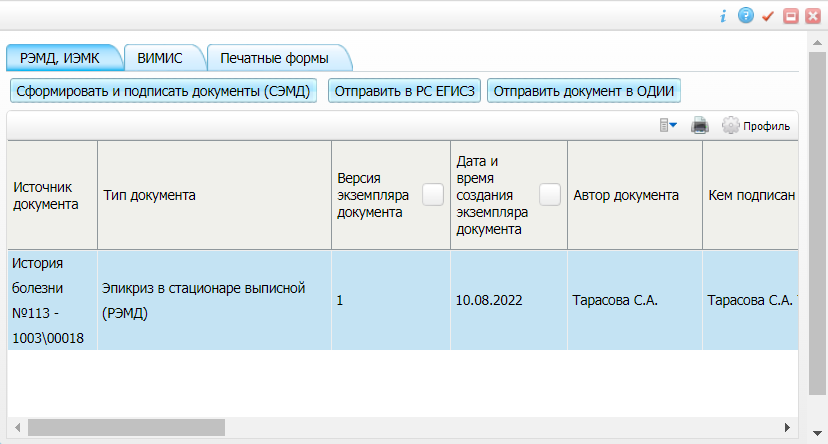 выберите в списке документ "Эпикриз в стационаре выписной" и воспользуйтесь пунктом контекстного меню "Зарегистрировать в РЭМД". Перед тем как отправить выбранный документ на регистрацию, Система осуществляет ряд проверок:если для документа настроено подписание еще и другими участниками подписания, и документ подписан не всеми участниками, то отображается соответствующее предупреждающее сообщение. В этом случае необходимо дождаться подписания документа всеми участниками подписания и повторить отправку документа;

  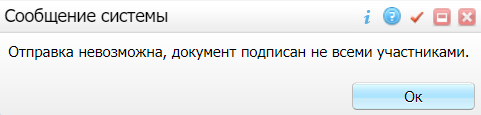 если в Системе настроено ручное подписание ЭП МО и документ не подписан ЭП МО, то отображается соответствующее предупреждающее сообщение. В этом случае необходимо дождаться подписания документа сотрудником, обладающим правом подписания от лица МО;

  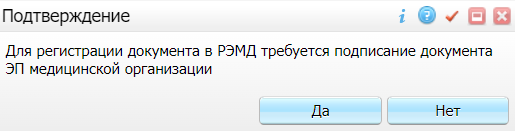 если все проверки пройдены, то отображается сообщение об успешной отправке документа в РЭМД.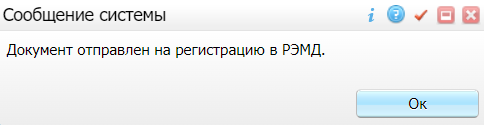 Рисунок 17 Сообщение об успешной отправке документа на регистрацию в РЭМДПосле того как документ успешно отправлен на регистрацию в РЭМД, ему присваивается статус "Отправлен на регистрацию в РЭМД". Результат обработки документа РЭМД направляет ответным сообщением, которое обрабатывается Системой в фоновом режиме. Полученный результат обработки выводится в столбце "Статус документа".Отправка СЭМД на регистрацию в РЭМД участником подписанияОтправить подписанный электронный медицинский документ на регистрацию в РЭМД может также и участник подписания документа, например, сотрудник, подписывающий документы ЭП МО.Чтобы отправить подписанный СЭМД "Эпикриз в стационаре выписной" на регистрацию в РЭМД, выполните следующие действия:выберите пункт главного меню "Отчеты" → "Отчеты на подпись". Отобразится форма для работы с электронными медицинскими документами для участников подписания;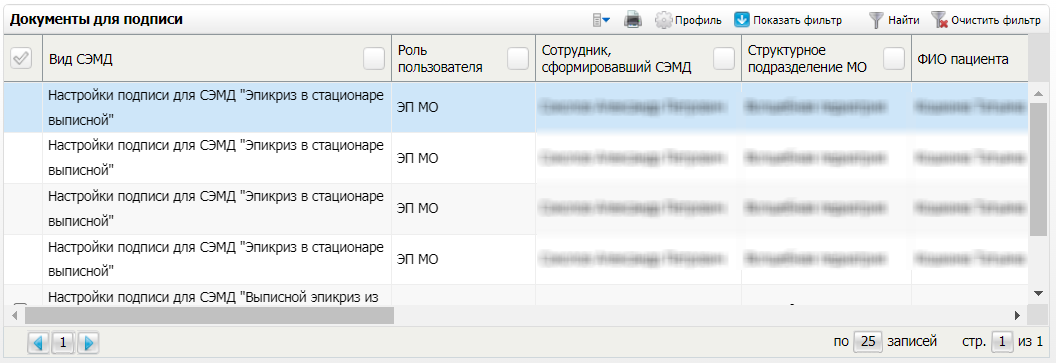 Рисунок 18 Форма для работы с электронными медицинскими документами для участников подписаниявыберите в списке документ "Эпикриз в стационаре выписной", находящийся в статусе подписания "Подписан пользователем" и статусе в РЭМД "Не зарегистрирован";вызовите контекстное меню и выберите пункт "Зарегистрировать в РЭМД". Перед тем как отправить выбранный документ на регистрацию, Система осуществляет ряд проверок:если для документа настроено подписание еще и другими участниками подписания, и документ подписан не всеми участниками, то отображается соответствующее предупреждающее сообщение. В этом случае необходимо дождаться подписания документа всеми участниками подписания и повторить отправку документа;

  если в Системе настроено ручное подписание ЭП МО и документ не подписан ЭП МО, то отображается соответствующее предупреждающее сообщение. В этом случае необходимо дождаться подписания документа сотрудником, обладающим правом подписания от лица МО;

  если все проверки пройдены, то отображается сообщение об успешной отправке документа в РЭМД.Рисунок 19 Сообщение об успешной отправке документа на регистрацию в РЭМДПосле того как документ успешно отправлен на регистрацию в РЭМД, ему присваивается статус "Отправлен на регистрацию в РЭМД". Результат обработки документа РЭМД направляет ответным сообщением, которое обрабатывается Системой в фоновом режиме. Полученный результат обработки выводится в столбце "Статус в РЭМД".Автоматическая отправка СЭМД на регистрацию в РЭМДВ Системе возможен вариант автоматической отправки подписанных документов на регистрацию в РЭМД, когда пользователь только подписывает документы, а отправка подписанных документов осуществляется в фоновом режиме.Для корректной автоматической отправки документ должен содержать все необходимые подписи участников подписания, предусмотренные настройками документа. Далее документ проверяется на отсутствие статуса регистрации "Зарегистрирован в РЭМД" и помещается в очередь на отправку. Согласно временному интервалу, установленному в пользовательском задании, документы направляются на регистрацию в РЭМД.Отслеживание ответа от РЭМД о регистрации СЭМДОтвет от РЭМД о регистрации документа поступает не сразу. Поступление ответа от РЭМД и его обработка Системой осуществляется в фоновом режиме. Результат регистрации СЭМД выводится в столбце "Статус документа"/ "Статус в РЭМД".Таблица 1 Статусы переданного в РЭМД документаСоставилиСогласованоУТВЕРЖДАЮУТВЕРЖДАЮДолжность, компания ЗаказчикаДолжность, компания Исполнителя
_________________ И.О. Фамилия«_____»_______________2024 г.
_________________ И.О. Фамилия«_____»_______________2024 г.Термин, сокращениеОпределениеЛПУЛечебно-профилактическое учреждениеМИС, СистемаМедицинская информационная система "БАРС.Здравоохранение-МИС"МОМедицинская организацияРЭМДРеестр электронных медицинских документовСЭМДСтруктурированный электронный медицинский документЭПЭлектронная подписьПримечание – Если у подписывающего сотрудника в атрибутах сертификата ЭП присутствует ОГРН МО, то происходит одновременное подписание документа ролью "ЭП МО" тем же сертификатом ЭП.Примечание – Прежде чем отправить сформированный СЭМД "Эпикриз в стационаре выписной" в РЭМД, необходимо дождаться его подписания другими участниками, а также лицом, подписывающим документы ЭП МО, в случае, если автор документа таким правом не обладает.Примечание – Если у подписывающего сотрудника в атрибутах сертификата ЭП присутствует ОГРН МО, то происходит одновременное подписание документа ролью "ЭП МО" тем же сертификатом ЭП.Примечание – Прежде чем отправить сформированный СЭМД "Эпикриз в стационаре выписной" в РЭМД, необходимо дождаться его подписания другими участниками, а также лицом, подписывающим документы ЭП МО, в случае, если автор документа таким правом не обладает.Примечание – Роли сотрудников, необходимые для подписания электронных медицинских документов с последующей передачей в РЭМД, определяются согласно справочнику НСИ 1.2.643.5.1.13.13.99.2.42 "РЭМД. Правила подписи электронных медицинских документов".Примечание – Если у подписывающего сотрудника в атрибутах сертификата ЭП присутствует ОГРН МО, то происходит одновременное подписание документа ролью "ЭП МО" тем же сертификатом ЭП.Примечание – Если у подписывающего сотрудника в атрибутах сертификата ЭП присутствует ОГРН МО, то происходит одновременное подписание документов ролью "ЭП МО" тем же сертификатом ЭП.ЗначениеОписаниеОтправлен на регистрациюЗапрос на регистрацию СЭМД направлен в РЭМД, но ответ от РЭМД еще не полученОтказано в регистрацииОт РЭМД поступил ответ, содержащий информацию об ошибках, найденных в процессе проверки СЭМД.Вместе со статусом также отображаются выявленные ошибкиЗарегистрирован в РЭМДОт РЭМД поступил ответ об успешной регистрации СЭМД.Вместе со статусом также отображается номера, присвоенного документу при регистрации в РЭМДПримечание – РЭМД возвращает ошибки согласно справочнику НСИ 1.2.643.5.1.13.13.99.2.305 "РЭМД. Классификатор кодов сообщений".Наименование организации, предприятияДолжность исполнителяФамилия, имя, отчествоПодписьДатаНаименование организации, предприятияДолжность исполнителяФамилия, имя, отчествоПодписьДатаЛист регистрации измененийЛист регистрации измененийЛист регистрации измененийЛист регистрации измененийЛист регистрации измененийЛист регистрации измененийЛист регистрации измененийЛист регистрации измененийЛист регистрации измененийЛист регистрации измененийИзм.Номера листов (страниц)Номера листов (страниц)Номера листов (страниц)Номера листов (страниц)Всего
листов (страниц) в доку-
ментеНомер доку-
ментаВходящий номер сопроводи-
тельного документа и датаПод-
письДатаИзм.изменен-
ныхзаменен-
ныхновыханнулиро-
ванныхВсего
листов (страниц) в доку-
ментеНомер доку-
ментаВходящий номер сопроводи-
тельного документа и датаПод-
письДата